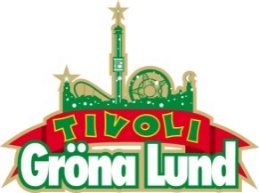 Pressmeddelande 2017-12-12GOO GOO DOLLS SENASTE BOKNINGEN TILL GRÖNA LUNDDe är rockbandet från Buffalo som 1998 fick hela världen att sjunga på deras megahit ”Iris”. De har släppt 11 studioalbum, toppat listor världen över och sålt över 12 miljoner album. Den 8 augusti kliver Goo Goo Dolls ut på Gröna Lunds Stora Scen.
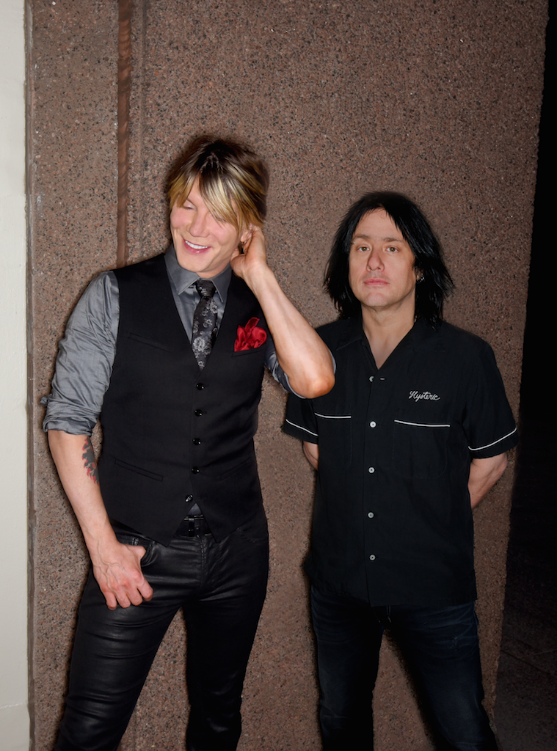 Goo Goo Dolls bildades 1986 i Buffalo, New York, och de fick sitt stora genombrott med låten ”Iris” från soundtracket till filmen ”City of Angels”. Billboard placerade låten på första plats när man rankade de 100 bästa sångerna från 1992-2012, där även deras singel ”Slide” tog en ärofull niondeplats. Utöver deras megahits har de även haft 14 andra topp tio-singlar på olika listor världen över och deras 11 studioalbum har sålt i över 12 miljoner exemplar. De har aldrig tidigare spelat på Gröna Lund, men den 8 augusti kliver Goo Goo Dolls ut på Stora Scen.
För mer information kontakta Annika Troselius, Informationschef på telefon 0708-580050 eller e-mail annika.troselius@gronalund.com. För pressbilder besök Gröna Lunds bildbank www.bilder.gronalund.comKONSERTSOMMAREN 2018
Med Gröna Lunds entrékort Gröna Kortet har man fri entré hela säsongen, inklusive alla konserter. Gröna Kortet kostar 270 kr och går att köpa i Gröna Lunds webbshop. Följande konserter är hittills bokade:Macklemore – 6 maj kl. 20.00 på Stora Scen
Mando Diao – 25 maj kl. 20.00 på Stora Scen
Marilyn Manson – 6 juni kl. 20.00 på Stora Scen
Queens of the Stone Age – 10 juni kl. 20.00 på Stora Scen
Prophets of Rage – 26 juni kl. 20.00 på Stora Scen
Ziggy Marley – 27 juli kl. 20.00 på Stora Scen
The Hellacopters – 3 augusti kl. 20.00 på Stora Scen
Goo Goo Dolls – 8 augusti kl. 20.00 på Stora Scen
Säkert! – 17 augusti kl. 20.00 på Stora ScenEurope – 31 augusti kl. 20.00 på Stora Scen